ГЛАВАМ АДМИНИСТРАЦИЙ МУНИЦИПАЛЬНЫХ РАЙОНОВ И МЭРАМ ГОРОДСКИХ ОКРУГОВ ЧЕЧЕНСКОЙ РЕСПУБЛИКИУправление Федеральной службы государственной регистрации, кадастра и картографии по Чеченской Республике просит Вас рассмотреть вопрос о публикации в средствах массовой информации периодическом издании (районная газета) статью посвященную изменениям в учетно-регистрационной системе, а также на сайте администрации.О проведенной публикации просим сообщить с указанием ссылки в срок до 01.11.2023г.Приложение: на 1 листе.С уважением,	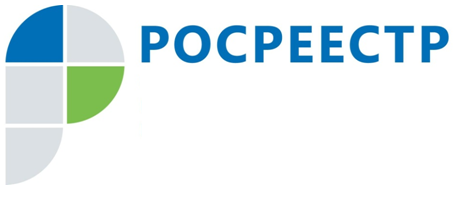 #РосреестрВ Управлении Росреестра по Чеченской Республике подвели итоги работы с обращениями гражданВ Управлении Росреестра по Чеченской Республике подвели итоги работы с обращениями граждан за девять месяцев 2023 года.За отчетный период в Управление поступило 98 письменных обращений граждан и организаций, что на 28,9% больше по сравнению с аналогичным периодом прошлого года (далее – АППГ) – 76.Что касается тематики поступивших обращений, то традиционно большая их часть была связана с осуществлением учетно-регистрационных действий в отношении объектов недвижимости – 63 обращений (АППГ – 61).«В основном в обращениях содержались просьбы граждан и организаций о разъяснении законодательства Российской Федерации при осуществлении учетно-регистрационных действий. Ряд вопросов касался государственной регистрации ипотеки и договоров участия в долевом в строительстве, исправления технических ошибок в записях ЕГРН и верификации сведений ЕГРН. Помимо них были обращения о приведении в соответствие сведений, содержащихся в Едином государственном реестре недвижимости»: - сообщил начальник отдела организации, мониторинга и контроля Управления Росреестра по Чеченской Республике Магомед Шабиханов.В 1 (АППГ – 0) обращении затрагивалась тематика государственного земельного надзора. В большинстве писем-обращений сообщалось о предполагаемых нарушениях требований земельного законодательства.Меньше всего составляли обращения по таким направлениям деятельности Управления Росреестра по Чеченской Республике, как:- деятельность саморегулируемых организаций арбитражных управляющих;- вопросы нарушения сроков оказания услуг Росреестра;- государственный земельный надзор.Заместитель руководителя Управления Росреестра по Чеченской РеспубликеА.Л. ШаиповФЕДЕРАЛЬНАЯ СЛУЖБА ГОСУДАРСТВЕННОЙ РЕГИСТРАЦИИ, КАДАСТРА И КАРТОГРАФИИ(РОСРЕЕСТР)Управление Федеральной службы государственной регистрации, кадастра и картографии по Чеченской Республике (Управление Росреестра по Чеченской Республике)ЗАМЕСТИТЕЛЬ РУКОВОДИТЕЛЯул. Моздокская, 35, г. Грозный, 364020                                     тел.: (8712) 22-31-29, факс: (8712) 22-22-89e-mail.: 20_upr@rosreestr.ru, http://www.rosreestr.gov.ru                              А.Л. Шаипов